Зарегистрировано в Минюсте России 2 декабря 2014 г. N 35056МИНИСТЕРСТВО ТРУДА И СОЦИАЛЬНОЙ ЗАЩИТЫ РОССИЙСКОЙ ФЕДЕРАЦИИПРИКАЗот 17 ноября 2014 г. N 886нОБ УТВЕРЖДЕНИИ ПОРЯДКАРАЗМЕЩЕНИЯ НА ОФИЦИАЛЬНОМ САЙТЕ ПОСТАВЩИКА СОЦИАЛЬНЫХУСЛУГ В ИНФОРМАЦИОННО-ТЕЛЕКОММУНИКАЦИОННОЙ СЕТИ "ИНТЕРНЕТ"И ОБНОВЛЕНИЯ ИНФОРМАЦИИ ОБ ЭТОМ ПОСТАВЩИКЕ (В ТОМ ЧИСЛЕСОДЕРЖАНИЯ УКАЗАННОЙ ИНФОРМАЦИИ И ФОРМЫ ЕЕ ПРЕДОСТАВЛЕНИЯ)В соответствии с подпунктом 5.2.97(16) Положения о Министерстве труда и социальной защиты Российской Федерации, утвержденного постановлением Правительства Российской Федерации от 19 июня 2012 г. N 610 (Собрание законодательства Российской Федерации, 2012, N 26, ст. 3528; 2013, N 22, ст. 2809; N 36, ст. 4578; N 37, ст. 4703; N 45, ст. 5822; N 46, ст. 5952; 2014, N 21, ст. 2710; N 26, ст. 3577; N 29, ст. 4160; N 32, ст. 4499; N 36, ст. 4868), приказываю:1. Утвердить прилагаемый Порядок размещения на официальном сайте поставщика социальных услуг в информационно-телекоммуникационной сети "Интернет" и обновления информации об этом поставщике (в том числе содержание указанной информации и форму ее предоставления).2. Настоящий приказ вступает в силу с 1 января 2015 года.МинистрМ.ТОПИЛИНУтвержденприказом Министерства трудаи социальной защитыРоссийской Федерацииот 17 ноября 2014 г. N 886нПОРЯДОКРАЗМЕЩЕНИЯ НА ОФИЦИАЛЬНОМ САЙТЕ ПОСТАВЩИКА СОЦИАЛЬНЫХУСЛУГ В ИНФОРМАЦИОННО-ТЕЛЕКОММУНИКАЦИОННОЙ СЕТИ "ИНТЕРНЕТ"И ОБНОВЛЕНИЯ ИНФОРМАЦИИ ОБ ЭТОМ ПОСТАВЩИКЕ (В ТОМ ЧИСЛЕСОДЕРЖАНИЕ УКАЗАННОЙ ИНФОРМАЦИИ И ФОРМА ЕЕ ПРЕДОСТАВЛЕНИЯ)1. Настоящий Порядок определяет правила размещения и обновления информации о поставщике социальных услуг (в том числе содержание указанной информации и форму ее предоставления) на официальном сайте поставщика социальных услуг в информационно-телекоммуникационной сети "Интернет" (далее соответственно - сеть "Интернет", официальный сайт).2. Размещению на официальном сайте подлежит следующая информация о поставщике социальных услуг:1) о дате государственной регистрации в качестве поставщика социальных услуг с указанием числа, месяца и года регистрации;2) об учредителе (учредителях) поставщика социальных услуг - организации социального обслуживания с указанием наименования, места его (их) нахождения, контактных телефонов и адресов электронной почты;3) о месте нахождения поставщика социальных услуг, его филиалах (при их наличии) с указанием адреса и схемы проезда;4) о режиме, графике работы с указанием дней и часов приема, перерыва на обед;5) о контактных телефонах с указанием кода населенного пункта, в котором расположен поставщик социальных услуг, и об адресах электронной почты;6) о руководителе, его заместителях, руководителях филиалов (при их наличии у поставщика социальных услуг) с указанием контактных телефонов и адресов электронной почты;7) о структуре и об органах управления организации социального обслуживания с указанием наименований структурных подразделений (органов управления), фамилий, имен, отчеств и должностей руководителей структурных подразделений, места нахождения структурных подразделений, адресов официальных сайтов структурных подразделений (при наличии), адресов электронной почты структурных подразделений (при наличии); о положениях о структурных подразделениях организации социального обслуживания (при их наличии); о персональном составе работников организации социального обслуживания с указанием с их согласия уровня образования, квалификации и опыта работы; о попечительском совете организации социального обслуживания;8) о материально-техническом обеспечении предоставления социальных услуг (наличии оборудованных помещений для предоставления социальных услуг, в том числе библиотек, объектов спорта, средств обучения и воспитания, условиях питания и обеспечения охраны здоровья получателей социальных услуг, доступе к информационным системам в сфере социального обслуживания и сети "Интернет");9) о форме социального обслуживания, в которой поставщик социальных услуг предоставляет социальные услуги (стационарной, полустационарной, на дому);10) о видах социальных услуг, предоставляемых поставщиком социальных услуг (социально-бытовые, социально-медицинские, социально-психологические, социально-педагогические, социально-трудовые, социально-правовые, услуги в целях повышения коммуникативного потенциала получателей социальных услуг, срочные социальные услуги);11) о порядке и об условиях предоставления социальных услуг по видам социальных услуг и формам социального обслуживания, в том числе о перечне социальных услуг, предоставляемых поставщиком социальных услуг; о порядке и условиях предоставления социальных услуг бесплатно и за плату по видам социальных услуг и формам социального обслуживания; о тарифах на социальные услуги по видам социальных услуг и формам социального обслуживания; размере платы за предоставление социальных услуг, а также о возможности получения социальных услуг бесплатно;12) о численности получателей социальных услуг по формам социального обслуживания и видам социальных услуг за счет бюджетных ассигнований бюджетов субъектов Российской Федерации, численности получателей социальных услуг по формам социального обслуживания и видам социальных услуг за плату, частичную плату в соответствии с договорами о предоставлении социальных услуг за счет средств физических лиц и (или) юридических лиц;13) о количестве свободных мест для приема получателей социальных услуг по формам социального обслуживания, финансируемых за счет бюджетных ассигнований бюджетов субъектов Российской Федерации, и количестве свободных мест для приема получателей социальных услуг по формам социального обслуживания за плату, частичную плату в соответствии с договорами о предоставлении социальных услуг за счет средств физических лиц и (или) юридических лиц;14) об объеме предоставляемых социальных услуг за счет бюджетных ассигнований бюджетов субъектов Российской Федерации и за плату, частичную плату в соответствии с договорами о предоставлении социальных услуг за счет средств физических лиц и (или) юридических лиц;15) о наличии лицензий на осуществление деятельности, подлежащей лицензированию в соответствии с законодательством Российской Федерации (с приложением электронного образа документов);16) о финансово-хозяйственной деятельности (с приложением электронного образа плана финансово-хозяйственной деятельности);17) о правилах внутреннего распорядка для получателей социальных услуг, правилах внутреннего трудового распорядка, коллективном договоре (с приложение электронного образа документов);18) о наличии предписаний органов, осуществляющих государственный контроль в сфере социального обслуживания, и отчетов об исполнении указанных предписаний;19) об иной информации, которая размещается, опубликовывается по решению поставщика социальных услуг и (или) размещение, опубликование которой являются обязательными в соответствии с законодательством Российской Федерации.3. Организации социального обслуживания также размещают на своем официальном сайте информацию о проведении независимой оценки качества оказания ими социальных услуг.4. Пользователю официального сайта предоставляется наглядная информация о структуре сайта, включающая в себя ссылку на официальные сайты органа субъекта Российской Федерации, уполномоченного на осуществление функций, установленных Федеральным законом от 28 декабря 2013 г. N 442-ФЗ "Об основах социального обслуживания граждан в Российской Федерации" (Собрание законодательства Российской Федерации, 2013, N 52, ст. 7007; 2014, N 30, ст. 4257), и Министерства труда и социальной защиты Российской Федерации в сети "Интернет".5. Размещение информации о поставщике социальных услуг осуществляется в общедоступной части официального сайта в формате, обеспечивающем возможность ее поиска без дополнительной регистрации, без использования программного обеспечения, установка которого на технические средства пользователя информации требует заключения лицензионного или иного соглашения с правообладателем программного обеспечения, предусматривающего взимание с пользователя информации платы.6. При размещении информации о поставщике социальных услуг на официальном сайте и ее обновлении обеспечивается соблюдение требований законодательства Российской Федерации о персональных данных.7. Информация о поставщике социальных услуг размещается на официальном сайте в текстовой и (или) табличной формах, а также в форме электронного образа копий документов.8. Информация о поставщике социальных услуг подлежит размещению на официальном сайте и обновлению в течение десяти рабочих дней со дня ее создания, получения или внесения соответствующих изменений.9. Технические и программные средства, которые используются для функционирования официального сайта, должны обеспечивать:1) защиту информации от несанкционированного уничтожения, модификации и блокирования доступа к ней, а также иных неправомерных действий в отношении нее;2) возможность копирования информации на резервный носитель, обеспечивающий ее восстановление;3) защиту от несанкционированного копирования авторских материалов;4) возможность выражения мнений получателями социальных услуг о качестве оказания услуг организациями социального обслуживания.10. Информация о поставщике социальных услуг на официальном сайте размещается на русском языке, а также может быть размещена на государственных языках республик, входящих в состав Российской Федерации, и (или) на иностранных языках.11. Размещенная на официальном сайте информация о поставщике социальных услуг должна быть доступна пользователям для ознакомления круглосуточно без взимания платы и иных ограничений.\ql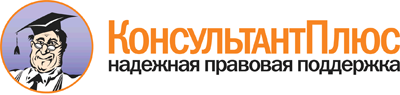 Приказ Минтруда России от 17.11.2014 N 886н
"Об утверждении Порядка размещения на официальном сайте поставщика социальных услуг в информационно-телекоммуникационной сети "Интернет" и обновления информации об этом поставщике (в том числе содержания указанной информации и формы ее предоставления)"
(Зарегистрировано в Минюсте России 02.12.2014 N 35056)Документ предоставлен КонсультантПлюс

www.consultant.ru

Дата сохранения: 03.07.2015